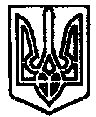 УКРАЇНАПОЧАЇВСЬКА  МІСЬКА  РАДА СЬОМЕ СКЛИКАННЯП’ЯТДЕСЯТ П’ЯТА СЕСІЯ РІШЕННЯВід «   » травня 2020 року	№ПРОЕКТПро затвердження містобудівної документації «Генеральний план міста Почаїв Кременецького району Тернопільської областіРозглянувши матеріали проекту Генерального плану міста Почаїв Кременецького району, Тернопільської області, експертний звіт щодо розгляду містобудівної документації «Генеральний план м. Почаїв Кременецького району, Тернопільської області наданий Державним підприємством «Спеціалізована державна експертна організація центральної служби української державної будівельної експертизи» №00-1454-19/МД від 07.04.2020 року з метою забезпечення планомірного, економічного, обґрунтованого і комплексного розвитку міста, підвищення  його рівня  благоустрою та створення сприятливих  умов  життєдіяльності  населення, відповідно до ст. 16, 17 Закону України  «Про регулювання  містобудівної  діяльності», керуючись ст. 26, 59 Закону України «Про місцеве самоврядування в Україні», взявши до уваги протокол громадського обговорення  «Генерального плану м. Почаїв Кременецького району Тернопільської області», засідання архітектурно-містобудівної ради , беручи до уваги висновок депутатської комісії, Почаївська міська радаВИРІШИЛА:1. Затвердити містобудівну документацію «Генеральний план м. Почаїв Кременецького Тернопільської області» розроблений архітектурно-проектним бюро «Арко» в особі суб’єкта підприємницької діяльності Огоньок Вікторії Олегівни.2. Дане рішення та матеріали Генерального плану м. Почаїв, Кременецького району, Тернопільської області оприлюднити на офіційному веб-сайті Почаївської міської ради.Земельному відділу Почаївської міської ради забезпечити процес підготовки рішень в сфері регулювання земельних відносин та містобудівної документацій із дотриманням норм та обмежень, що визначені Генеральним планом м. Почаїв Кременецького району, Тернопільської області.Контроль за виконанням даного рішення покласти на постійну комісію з містобудування, будівництва, земельних відносин та охорони навколишнього природного середовищаЧубик А.В.Посилання:ПОЯСНЮВАЛЬНА ЗАПИСКА, ДОДАТКИГЕНЕРАЛЬНИЙ ПЛАН